BAR ON THE PARKBAR OPTIONSA cash barDrink tickets (billed based on consumption)A monetary cap (you set the monetary limit and once the bar reaches the cap it switches to cash)A time cap (cocktail hour only for host bar)A host bar based on consumption only (you only pay for what is consumed.  Select various options such as wine and beer only; domestic beer, wine and bar rail.)$72.00 PP. ALL INCLUSIVE HOST BAR Open bar inclusive of all beer (draught, domestic and premium), liquor (bar rail) and wine, includes house wine at dinner (1 bottle of red and 1 bottle of white per table.)$39.00 PP.  COCKTAIL HOUR HOST BAR  1 hour prior to dinner open bar inclusive of all beer (draught, domestic and premium), liquor (bar rail and top shelf) and wine, includes house wine with dinner (1 bottle of red and 1 bottle of white per table.) We’ll keep you posted WITH AN INVITATION EMAIL for the time and date of our Tasting EventBAR SELECTION AND PRICESBAR SELECTION AND PRICESBAR SELECTION AND PRICESHOUSE SELECTION WINE. (6 OZ.)		       $8.50Pelee Island WineryNon-Alcoholic Wine white or red bottle	     $28.00
DOMESTIC BEER		                                      $7.25Coors Light, Budweiser, Bud Light, Canadian, 
Alexander Keith’s
IMPORTED & PREMIUM BEER		      $7.75Stella, Corona, Heineken
COOLERS				       $7.50Smirnoff Ice, Cranberry Apple ciderCOCKTAILS (1 OZ.)			       $9.25Beefeater Gin, Polar Ice Vodka, 
Lamb’s Rum, Wiser’s Special Blend Rye, 
Ballantine’s ScotchSPECIALTY COCKTAILS (1 OZ.)		       $10.25CaesarsPlease Note – Pricing is Subject to ChangeHOUSE SELECTION WINE. (6 OZ.)		       $8.50Pelee Island WineryNon-Alcoholic Wine white or red bottle	     $28.00
DOMESTIC BEER		                                      $7.25Coors Light, Budweiser, Bud Light, Canadian, 
Alexander Keith’s
IMPORTED & PREMIUM BEER		      $7.75Stella, Corona, Heineken
COOLERS				       $7.50Smirnoff Ice, Cranberry Apple ciderCOCKTAILS (1 OZ.)			       $9.25Beefeater Gin, Polar Ice Vodka, 
Lamb’s Rum, Wiser’s Special Blend Rye, 
Ballantine’s ScotchSPECIALTY COCKTAILS (1 OZ.)		       $10.25CaesarsPlease Note – Pricing is Subject to Change
POP 				                    $3.50Pepsi, Diet Pepsi, Ginger Ale, 7-Up, Ice TeaJUICE 	      			                    $3.00Cranberry, Apple, Orange, LemonadeWater                                                                         $1.00ALCOHOLIC PUNCH 4 LITRE:Cranberry, sassafras                                            $125.00
with fresh fruit (Vodka Based)New England Tea (Rum Based)                         $125.00                             Sangria (Red or White Wine)                             $125.00
with fresh fruitMimosas (Champagne & Orange Juice)	$125.00
NON-ALCOHOLIC PUNCH 4 LITRE:Tangy Cranberry and Ginger Beer	                   $80.00Warm Apple Cider with Cinnamon	                   $75.00Please Note – Pricing is Subject to ChangeWINEPRICE/BOTTLEWHITE WINES: Pelee Island Vidal	                	                $30.00Pelee Island Pinot Grigio	                                $30.00 Pelee Island Sauvignon Blanc 	                $34.00Pelee Island Late Harvest Riesling 	 	$38.00 Pelee Island JS Hamilton Red                            $43.00French Hob Nob Chardonnay 	 	$39.00 California Menage a Trois Chardonnay  	$42.00New Zealand Oyster Bay                                    $45.00RED WINES:                                           Pelee Island Baco Noir 	                	$30.00 Pelee Island Merlot 		                $34.00Pelee Island Cabernet Merlot                           $36.00	Pelee Island Cabernet Sauvignon	                $36.00 Pelee Island Shiraz 			$38.00 Pelee Island Pinot Noir                                       $39.00French Hob Nob Pinot Noir 		$39.00 California Menage a Trois 			$42.00 CHAMPAGNE & SPECIALTYPelee Island Secco			$39.00 Lola Nero Sparkling			$40.00Secco Sparkling	                          		$37.00Australian Yellow Tail South Eastern 	$38.00French Grand Cuvee  Cremant Blanc, 	$42.00 Ontario Icewine- Vidal	375ml		$80.00 Australian Yellow Tail Sangria 		$39.00Italian Amarone DOC, Veneto 		$85.00WHITE WINES: Pelee Island Vidal	                	                $30.00Pelee Island Pinot Grigio	                                $30.00 Pelee Island Sauvignon Blanc 	                $34.00Pelee Island Late Harvest Riesling 	 	$38.00 Pelee Island JS Hamilton Red                            $43.00French Hob Nob Chardonnay 	 	$39.00 California Menage a Trois Chardonnay  	$42.00New Zealand Oyster Bay                                    $45.00RED WINES:                                           Pelee Island Baco Noir 	                	$30.00 Pelee Island Merlot 		                $34.00Pelee Island Cabernet Merlot                           $36.00	Pelee Island Cabernet Sauvignon	                $36.00 Pelee Island Shiraz 			$38.00 Pelee Island Pinot Noir                                       $39.00French Hob Nob Pinot Noir 		$39.00 California Menage a Trois 			$42.00 CHAMPAGNE & SPECIALTYPelee Island Secco			$39.00 Lola Nero Sparkling			$40.00Secco Sparkling	                          		$37.00Australian Yellow Tail South Eastern 	$38.00French Grand Cuvee  Cremant Blanc, 	$42.00 Ontario Icewine- Vidal	375ml		$80.00 Australian Yellow Tail Sangria 		$39.00Italian Amarone DOC, Veneto 		$85.00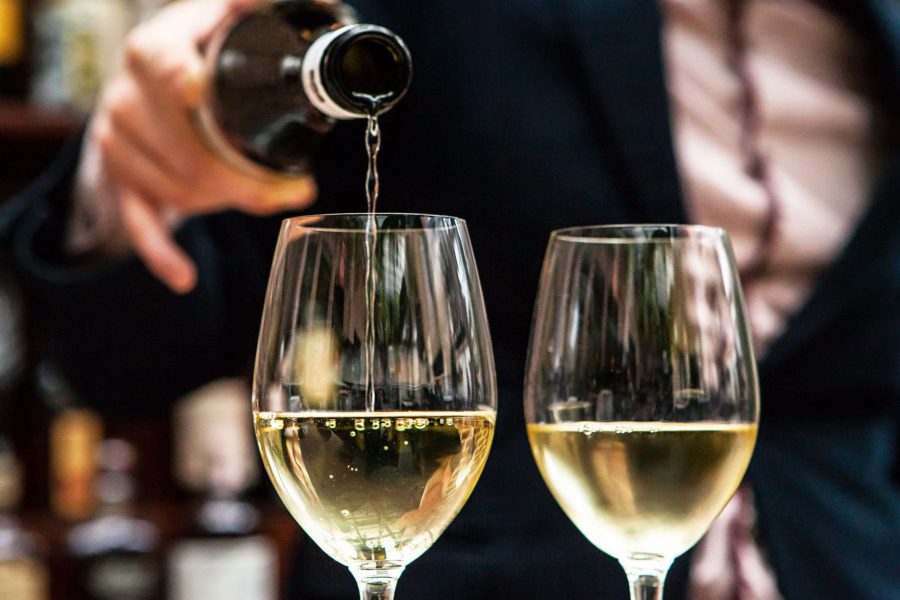 Please Note – Pricing is Subject to ChangePlease Note – Pricing is Subject to Change